Муниципальное автономное дошкольное образовательное учреждениегородского округа Саранск«Детский сад №112»Модульнепосредственно образовательной деятельностипо художественно-эстетическому развитию во второй младшей группе № 8на тему: «Грачи прилетели»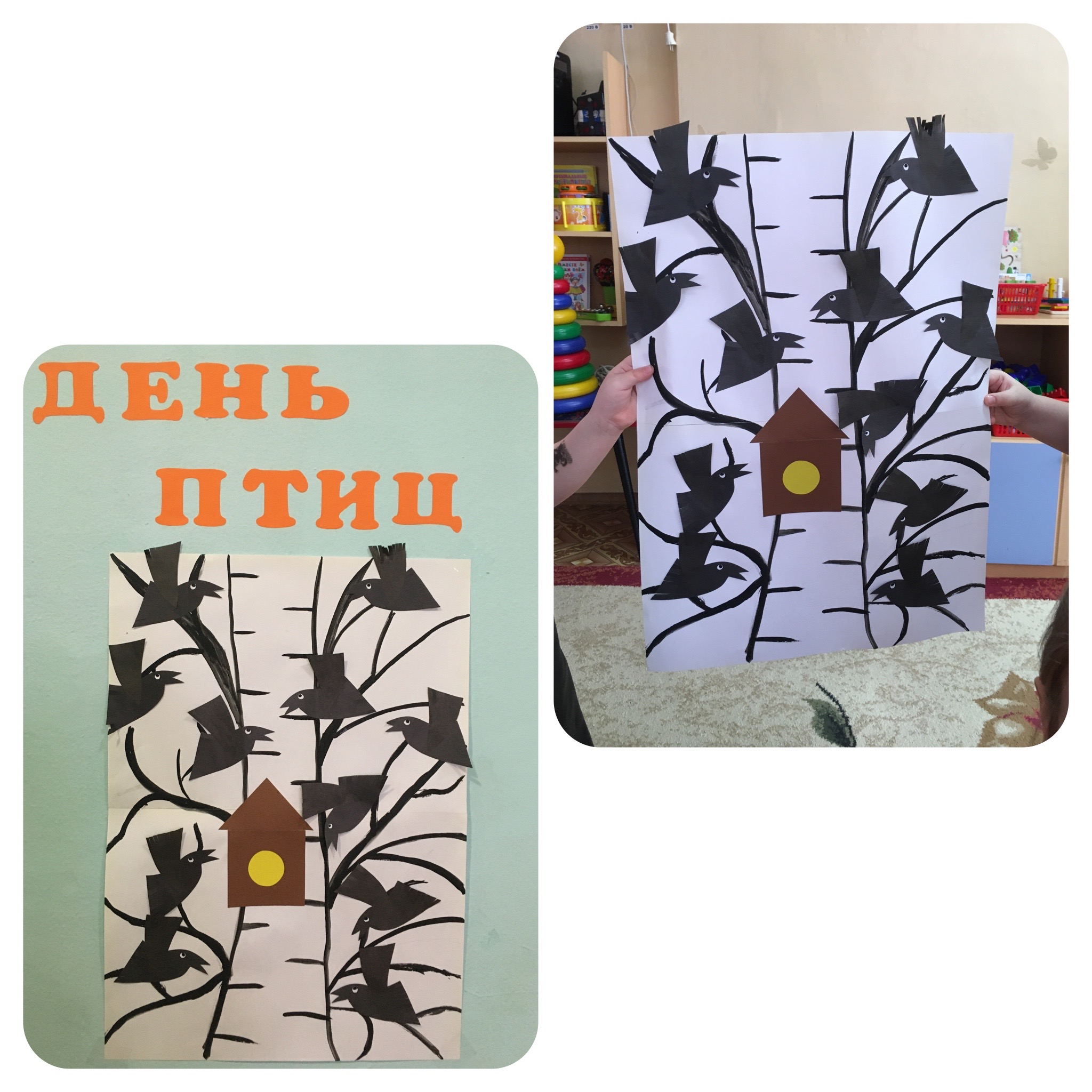 Подготовила: воспитатель Шкилева Е.А.Саранск, 2021-2022 учебный годЦель: Продолжать работу по расширению знаний о перелётных птицах. Учить передавать в аппликации образ птиц.Задачи:Обучающие: – закрепить представления детей о ранней весне, ее признаках;– обобщить знания о перелетных птицах, их повадках, образе жизни;– закреплять навыки художественного творчества. Развивающие:– развивать у детей элементы экологического сознания, мышление, память, слуховое и зрительное внимание;– развивать диалогическую речь;– развивать мелкую моторику рук путём различных движений и упражнений.Воспитывающие:– воспитывать чувства доброты и любви к птицам, уважительное и бережное отношение к природе, окружающему нас миру. Воспитывать такие качества личности, как милосердие, сострадание;– воспитывать аккуратность.Интеграция образовательных областей:  «Познавательное», «Социально-коммуникативное», «Речевое»,  «Физическое», «Художественно-эстетическое» развитие. Оборудование: Демонстрационный материал: дерево с ветвями и скворечником, картинки с изображением перелетных птиц, магнитная доска.Раздаточный материал: заготовки грачей, клей, салфетки.Предварительная работа:Наблюдение во время прогулок за сезонными изменениями в природе, за птицами, за облаками, небом и т.д. Чтение художественной литературы, отгадывание загадок на тему «Весна» и «Перелетные птицы». Рассматривание иллюстраций и фотографий по темам «Перелетные птицы», «Признаки ранней весны», прослушивание аудиозаписей «Голоса птиц», «Звуки весны».Ход модуля:Воспитатель: послушайте, пожалуйста, загадку:Зазвенели ручьи,Прилетели грачи,В дом свой – улей – пчелаПервый мед принесла,Кто скажет, кто знает,Когда это бывает?Дети: весной.Воспитатель: правильно. А по каким признакам мы узнаем, что наступила весна?Дети: пригрело солнышко, растаял снег, потекли ручьи, появилась зеленая травка, прилетели перелетные птицы.Воспитатель: Птицам этим очень рады,
Прячь, зима, свои наряды!
Даже маленький ручей
Рад приветствовать грачей.Воспитатель: предвестники весны – грачи! Если эти важные птицы начали строить гнезда, значит наступило настоящее тепло и зима закончилась! Воспитатель: ребята, давайте вместе опишем грача. Воспитатель: Грач крупная птица. Он черный, у него длинный клюв.  Он кричит «кра-кра». Питается грач червяками, жучками, гусеницами, мухами.Физкультминутка «Перелетные птицы»Птички прыгают, летают (прыгают)
Крошки птички собирают (клюют)
Пёрышки почистили,
Клювики почистили  (изображают)
Птички летают, поют (машут руками)
Зёрнышки клюют (наклоняются)
Дальше полетели
И на место сели (улетают, садятся).Воспитатель: давайте сделаем аппликацию «грачи прилетели». Дети садятся на свои места и приступают к работе. Воспитатель: какие красивые у нас получились грачи, давайте их поместим на дерево.Воспитатель: ребята, смотрите, сколько грачей к нам прилетело.Воспитатель: ребята, понравилось вам сегодняшнее занятие? О чем мы с вами беседовали? Что делали?